VÝROČNÍ ZPRÁVAo činnosti ZŠ praktická Teplice s.r.o.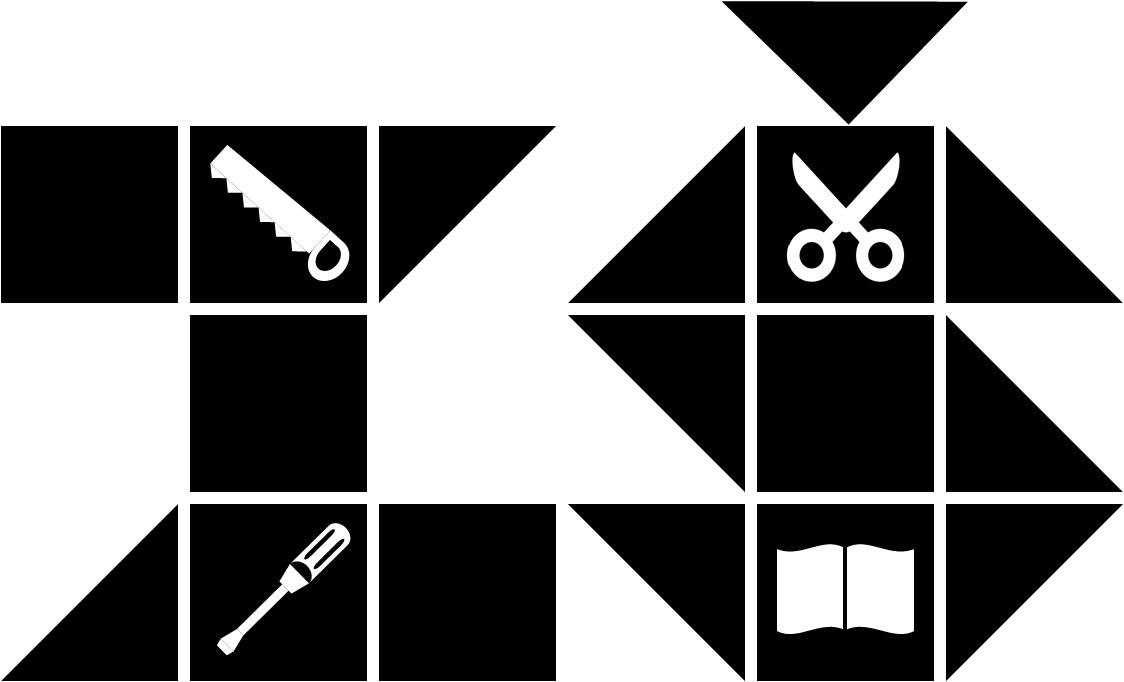   2018/2019ObsahZákladní charakteristika školy	Vzdělávací program	Údaje  o zařazování dětí	Úspěšnost žáků v přijímacím řízení na SŠ a SOU	Výsledky výchovy a vzdělávání	Hodnocení výsledků výchovného působení	Vyhodnocení MPP	Akce školy	Rozbor školních úrazů	Údaje o kontrolách uskutečněných na škole	Hospodaření školy za škol. rok 2018/19 ……………………………....................Závěr výroční zprávy	                          Základní charakteristika školy        	Název školy:                              Základní škola praktická Teplice, s.r.o,          Sídlo:                                          Teplice, Krušnohorská 1570	Forma:                                       společnost s ručením omezeným    	IZO:                                           107 568 624          IČO:                                           25023187          Telefon                                      417 563 109           e-mail                                        zvssro-teplice@volny.cz	          Datum založení školy:               1. září 1993	     	Poslední rozhodnutí o zařazení:          	  1. září 2007	Dne:					7. února 2007      	Zřizovatel:          			Mgr. Brejchová Ivana          Ředitel školy:			Mgr. Brejchová Ivana          Školská rada:                          Mgr. Irena Novotná	                      Jaroslav Matas                                                           Mgr. Ivana Brejchová          Vzdělávací program:    1. - 7. ročník ŠVP pro základní vzdělávání –                                                 minimální výstupy                                                                                                          8.- 9. ročník ŠVP pro základní vzdělávánípřílohy upravující vzdělávání žáků s LMPZákladní údaje o škole Vzdělávací program školy:Volitelné předmětyÚdaje  o pedagogických pracovnících školy:Věková struktura pedagogických pracovníků       Další vzdělávání pedagogických pracovníků:Zařazení žáci	Povinnou školní docházku ukončili v devátém ročníku celkem 3 žáci (1 dívka, 2 chlapci).Úspěšnost žáků v přijímacím řízení na SŠ a SOU	Do odborných učilišť byli přijati 3 žáci.  Střední odborná učilištěSŠ obchodu a služeb TepliceSŠ stavební a strojní TepliceZŠ a SŠ KrupkaVýsledky výchovy a vzděláváníCelkový prospěchpololetípololetíAbsence – průměrný počet zameškaných hodin na žáka celkem za školní rok 2018/2019:pololetípololetíZáškoláctví nepatří k často řešeným problémům. 2. stupeň z chování :3. stupeň z chování :HODNOCENÍ MINIMÁLNÍHO PREVENTIVNÍHO PROGRAMU VE ŠKOLNÍM ROCE 2018/19              ZÁKLADNÍ ŠKOLA PRAKTICKÁ s.r.o. , Krušnohorská 1570, TepliceMetodik prevence: Mgr. Irena NovotnáPočet žáků: 13 -  2.ročník – 1                         6.ročník – 4            9.ročník - 3                              5.ročník -  1                       8. ročník – 4Minimální preventivní program naší školy vycházel z metodických pokynů MŠMTk prevenci sociálně patologických jevů u mládeže a dětí. Cíl preventivního programu byl ve školním roce 2018/2019 naplněn. Spolupráce s rodiči žáků: pravidelná účast rodičů na třídních schůzkách,     -     Pravidelná účast metodika prevence na schůzkách v PPP     -     Tématické bloky průběžně zařazovány v jednotlivých vyučovacích předmětech     -     Byla věnována pozornost také environmentální výchově, vzdělání a osvětě.     -     Bylo vytvářeno příznivé pracovní klima a zdravý pracovní režim žáků.                                                                       -     Ve školním roce 2018/2019 nebyly řešeny žádné závažné problémy.                                           AKCE VE ŠKOLNÍM  ROCE                       1. POLOLETÍ                    17.9. Zahrada Čech Litoměřice - exkurze                                13.11. Volba povolání-  SŠ Teplice                  7.12.  Volba povolání – SŠ Krupka                  18.12. Vánoce v EU – Eurocentrum Ústí nad Labem                   21.12. Vánoční besídka                      2. POLOLETÍ                 21.3. Planeta Země                 17.4. DK Teplice- divadlo- B.Němcová- Potrestaná pýcha                  28.5. Rund and Help – Běhání,které pomáhá                           Návštěva Bioparku – Gymnázium Teplice                            Autosalon SPŠ Teplice                   19.6. Botanická zahrada - exkurze                    20.6. Moje tělo – interaktivní výstava              29.6. 2019                                                               Zapsala: Mgr. Irena Novotná                                                                  Akce školyŠkolní besídky – Mikulášská, vánočníDD – sportovní dopoledne Náborové akce, IPS ÚP (volba povolání, ŠANCE)Návštěvy divadelních představení v Teplicích Výstavy – Autosalon SPŠ Teplice, Moje tělo – interaktivní výstavaProjekt Planeta Země – filmový výukový programExkurze – Zahrada Čech Litoměřice, Botanická zahrada, Biopark – Gymnázium TeplicePohádkový les – naučná stezkaBěhání, které pomáhá – Rund and HelpProjekty – Vánoce v EU /Eurocentrum Ústí nad Labem/,Herbář, Velikonoční tradiceŠkolních výletů, besídek apod. se zúčastní celé třídní kolektivy. Pouze soutěží se zúčastní vybraní žáci.Údaje o  kontrolách uskutečněných na školeVe škol. roce 2018/19 proběhla kontrola OSSZ ČR – plnění povinností v nemocenském a důchodovém pojištění a při odvodu pojistného.Ve škol. roce 2018/2019 proběhl audit- 22HLAV s.r.o, oprávnění KAČR č.277. Byla provedena kontrola způsobu účtování a hospodaření příspěvkové organizace.3)Příloha k vyúčtování dotací na školní rok 2018/19  – přepočtený počet žákůVýpočet:Zahajovací výkaz 	              13 žákůPřepočteno                                13 žákůZávěr výroční zprávyOblast vzděláváníNejdůležitějším úkolem bylo plnění učebních plánů jednotlivých předmětů.Dařilo se udržet kvalitu výuky, která byla základním předpokladem úspěšnosti přijímacího řízení na odborná učiliště. Výsledky přijímacích řízení svědčí o dobré práci školy.V oblasti výchovy V popředí výchovy je usměrňování dětí tak, aby nedocházelo k šikanování, byla tlumena agresivita, nevyskytovaly se problémy s drogami a návykovými látkami. Problémy byly s omluvenou absencí. Ve výchovných předmětech bylo využíváno všech forem působení na žáky. Jsou organizovány besedy, výukové programy mimo školu. Besedy jsou využívány i k působení na rodiče. Materiální zabezpečeníŠkola v tomto roce vycházela z možností, které mohla po finanční stránce zajistit. Nově byla vybavena počítačová učebna. Byly nakoupeny nové počítače. Pro český jazyk, zeměpis, prvouku a přírodopis byly zakoupeny didaktické pomůcky, pro úpravu zahrady sekačka.  Další vzdělávání pedagogických pracovníkůIniciativní přístup všech učitelů k dalšímu vzdělávání je možno hodnotit kladně. V letošním roce byl informační seminář zaměřený na anglický jazyk a český jazyk.           Školská rada byla seznámena a schválila Výroční zprávu dne 10. září 2019.Vypracovala: Mgr. Brejchová Ivana – ředitelka školyV Teplicích dne 2. září 2019 Základní škola praktickáZákladní škola praktickáZákladní škola praktickáZákladní škola praktickáZákladní škola praktickáZákladní škola praktickáPočet třídPočet žákůPočet žáků na třídu .počet pracovníkůpřep. počet pracovníků Celkem2        13742,3Vzdělávací programČ. j. MŠMT:Školní rok 2018/2019Školní rok 2018/2019Vzdělávací programČ. j. MŠMT:V ročnících Počet žákůŠkolní vzdělávací  program pro         ZV – min.výstupy–  7.6Školní vzdělávací program pro         ZV - LMP    8.   –  9.7RočníkNázev předmětuSkupinPočet žáků8.Anglický jazyk149.Anglický jazyk13Celkem27Pořad.ČísloPracovní zařazení,FunkceÚvazekKvalifikace, vzdělání,obor, aprobacePedagogickáPraxe1.Ř    1.0PdF - ŠMVZP 362.U  1,0PdF N - OV 373.U - DPČ0,22PdF 1.stupeň -Vv254.U - DPP  0,09SPgŠ, studující VŠ0 5.6. Věkové rozmezíPočet pracovníkůdo 35 let1Z toho ženy135 – 450Z toho ženy045 – 550Z toho ženy055 – důchod. věk3Z toho ženy2Jednodenní akce (seminář)Vícedenní akce   (seminář)Počet pedagog. pracovníků201 žák                                              Aranžér1 žák Strojírenské práce1 žákyně                                                    Stravovací a ubytovací službyRočníkPočet žáků celkemProspělo s vyznamenánímProspěloNeprospěloHodnoceno slovně1.0000 02.101 0 03.0000 04.000005 1100 0Celkem 1.st.211006.413007.000008.404009.31200Celkem 2.st.11 2900Celkem ZŠP1331000RočníkPočet žáků celkemProspělo s vyznamenánímProspěloNeprospěloHodnoceno slovně1.000002.110 003.000 0 04.000 00511 00 0Celkem 1.st.2 2 0  006.404 007.000008.40 4 009.32100Celkem 2.st.112 900Celkem ZŠP1349 00třídapočet omluvených hodinpočet neomluvených hodinprůměr na žákaoml./neoml.1.00  02.36036/03.0004.0005.1200120/0Celkem 1. stupeň156078/06.301075/07.0008.376094/09.235078/0Celkem 2. stupeň 913084/0Celkem1069081/0třídapočet omluvených hodinpočet neomluvených hodinprůměr na žákaoml./neoml.1.0002.0003.0004.1190119/05.90022/0Celkem 1. stupeň209028/06.000/07.354088/08.2140107/09.9260261/0Celkem 2. stupeň 14940153/0Celkem17030          90/0PololetíPočet% z celk. počtu žáků1. pololetí002. pololetí10,13Celkem10,13PololetíPočet% z celk. počtu žáků1. pololetí10,132. pololetí00Celkem10,13                   Hospodaření školy za školní rok 2018/2019                   Hospodaření školy za školní rok 2018/2019                   Hospodaření školy za školní rok 2018/20191) VýnosyKčCelkové příjmy1 583 722,00Poplatky od rodičů - školné87 800,00z toho: 09 - 12/201835 120,00 01 - 08/201952 680,00Dlužné školné k 31. 8. 20193 210,00Ostatní příjmy885,00Dotace na období 09 - 12/18 a 01 - 08/191 495 037,002) NákladyKčCelkové náklady1 706 272,09Neinvestiční náklady celkem1 400 835,00z toho:náklady na mzdy pracovníků938 305,00ostatní osobní náklady 102 750,00odvody zdr. + soc. pojištění339 931,00náklady na učebnice, učební pomůcky19 449,00náklady na další vzdělávání pracovníků400,00Ostatní provozní náklady305 437,09z toho:spotřební materiál45 126,00el.energie, teplo, vodné134 313,00opravy a udržování6 021,50cestovné520,00tel.a poštovní platby, internet, nájemné30 423,39ostatní služby64 187,20akce školy2 270,00ostatní soc. náklady4 800,00zákon. Soc. náklady4 293,00ochrana objektu, odvoz dopadů13 383,00ostatní daně a poplatky100,00odpis pohledávky0,00zúčtování opravných položek0,00daň0,00Rozdíl účetní 09 - 12/18(výsledovka)-48 736,60Rozdíl účetní 01 - 08/193 (výsledovka)-73 813,49Rozdíl za školní rok 2018/2019 (sumář)-122 550,09kontrolní součet-122 550,09